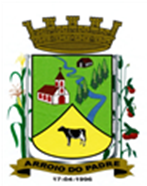 ESTADO DO RIO GRANDE DO SULPREFEITURA DE ARROIO DO PADREGABINETE DO PREFEITOLEI Nº 2.613 DE 24 DE JANEIRO DE 2024.Autoriza o Município de Arroio do Padre a realizar abertura de Crédito Adicional Suplementar no Orçamento Municipal de 2024.O Vice Prefeito Municipal no Exercício do Cargo de Prefeito de Arroio do Padre, RS, Sr. Edegar Henke, faz saber que a Câmara de Vereadores aprovou e eu sanciono e promulgo a seguinte Lei.                                                                                      Art. 1° Fica autorizado o Município de Arroio do Padre, Poder Executivo, a realizar abertura de Crédito Adicional Suplementar no Orçamento do Município para o exercício de 2024, nos seguintes programas de trabalho e respectivas categorias econômicas e conforme as quantias indicadas:04 – Secretaria de Educação, Cultura, Esporte e Turismo03 – Manutenção das Atividades do Ensino Fundamental12 – Educação361 – Ensino Fundamental0403 – Manutenção e Desenvolvimento do Ensino Fundamental2.412 – Manutenção Efetiva do Magistério3.1.90.11.00.00.00 – Vencimentos e Vantagens Fixas. R$ 25.000,00 (vinte e cinco mil reais)3.1.90.13.00.00.00 – Obrigações Patronais. R$ 5.000,00 (cinco mil reais)Fonte de Recurso: 2.500.1001 – Recursos Não Vinculados de Impostos07 - Secretaria de Obras, Infraestrutura e Saneamento01 – Manutenção das Atividades da Secretaria26 – Transporte122 – Administração Geral0701 – Gestão de Obras, Infraestrutura e Saneamento2.701 – Manutenção das Atividades da Secretaria3.1.90.04.00.00.00 – Contratação Por Tempo Determinado. R$ 25.000,00 (vinte e cinco mil reais)Fonte de Recurso: 2.500.0000 – Recursos Não Vinculados de ImpostosValor total do Crédito Adicional Suplementar: R$ 55.000,00 (cinquenta e cinco mil reais)Art. 2° Servirão de cobertura para o Crédito Adicional Suplementar de que trata o art. 1° desta Lei, recursos financeiros provenientes do superávit financeiro verificado no exercício de 2023, na Fonte de Recurso: 2.500.0000 – Recursos Não Vinculados de Impostos, no valor de R$ 55.000,00 (cinquenta e cinco mil reais).Art. 3° Esta Lei entra em vigor na data de sua publicação.      Arroio do Padre, 24 de janeiro de 2024.__________________________Edegar Henke Vice Prefeito no Exercício do Cargo de Prefeito